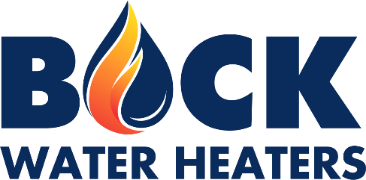 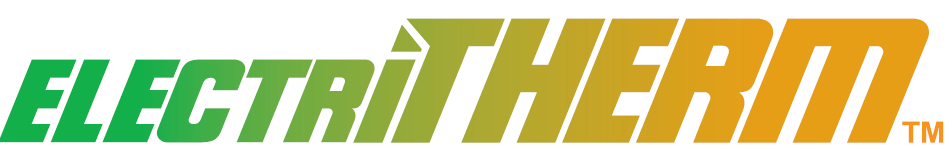 Suggested SpecificationPlease select the ElectriTHERM Tank Size/Input kW, Voltage and Minimum Standby Loss in the UNDERLINED areas of this specification: The Electric water heater will be a Bock ElectriTHERM digital heavy duty water heater with the following features:A digital readout for temperature settings and statusTank size of:   Input of:    Voltage of: Required minimal Stand by Loss of: Dual cold inlets for ease of installationClean out hole for easy accessDual magnesium anode rods for cathodic protectionIncoloy heating elements for superior corrosion resistanceThe electric water heater will meet or exceed ASHRAE 90.1, will be UL/cUL listed to UL 1453 & CAN/CSA-C22.2 No. 110-94 and UL listed to NSF 5.The electric water heater will have a 5 year tank warrantyThe electric water heater will be made in the USA.ElectrTHERM Product Attributes to Choose from when filling out Suggested Spec: